STAFFORDSHIRE UNIVERSITYPartner Staff Approval Form STAFFORDSHIRE UNIVERSITYPartner Staff Approval Form 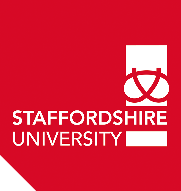 This form should be completed for:This form should be completed for:This form should be completed for:An additional member of staff who has been identified to teach on an existing collaborative course approved by Staffordshire University (ie staff member previously unknown to University).OrAn existing staff member (previously approved by the University) who will be responsible for the delivery of additional courses/modules at partner institution. 	Please complete sections A, B & D	Please complete sections A, C & D 	Please complete sections A, B & D	Please complete sections A, C & DThis form should be accompanied by a curriculum vitae.  The completed form (and accompanying CV) should be returned to the University Academic Link Tutor, who will arrange for it to be considered by the appropriate School.This form should be accompanied by a curriculum vitae.  The completed form (and accompanying CV) should be returned to the University Academic Link Tutor, who will arrange for it to be considered by the appropriate School.This form should be accompanied by a curriculum vitae.  The completed form (and accompanying CV) should be returned to the University Academic Link Tutor, who will arrange for it to be considered by the appropriate School.DATE EFFECTIVE FROM:SECTION A – DETAILS OF PROPOSED STAFF MEMBERSECTION A – DETAILS OF PROPOSED STAFF MEMBERSECTION A – DETAILS OF PROPOSED STAFF MEMBERTitle:       Surname:       Forename(s):       Forename(s):       Partner Institution:       Partner Institution:       Faculty/School/Department (at partner institution):      Faculty/School/Department (at partner institution):      Work Telephone Number: 	     Work Telephone Number: 	     Email Address:  	     Email Address:  	     SECTION B -  NEW STAFF MEMBERSSECTION B -  NEW STAFF MEMBERSB1CoursesPlease list courses to which proposed staff member will contribute.B2ModulesPlease list all modules to which proposed staff member will contribute.SECTION C -  EXISTING STAFF MEMBERS (ROLE EXTENSION)SECTION C -  EXISTING STAFF MEMBERS (ROLE EXTENSION)C1Existing CoursesPlease list courses to which staff member currently contributes (For which they have previously been approved by Staffordshire University):C2Existing ModulesPlease list modules which staff member currently delivers (For which they have previously been approved by Staffordshire University):C3Additional CoursesPlease list any additional courses for which approval is being sought for the staff member to deliver.C4Additional ModulesPlease list the additional modules for which approval is being sought for the staff member to deliver.SECTION D -  SUPPORTING INFORMATION SECTION D -  SUPPORTING INFORMATION D1Teaching and Other Relevant ExperiencePlease provide any additional information on teaching and other experience which is relevant to this application and is not included within the accompanying curriculum vitae.D2Research and related Scholarly ActivityGive a brief account of any research or related scholarly activity which is relevant to this application and is not included within the accompanying curriculum vitae. SECTION E – RATIONALE(For Completion by Partner Course Leader)SECTION E – RATIONALE(For Completion by Partner Course Leader)SECTION E – RATIONALE(For Completion by Partner Course Leader)E1Please provide a brief statement supporting the suitability of the staff member to deliver the courses/modules identified above. Please provide a brief statement supporting the suitability of the staff member to deliver the courses/modules identified above. E2Please indicate which member(s) of staff the applicant is replacing.Please indicate which member(s) of staff the applicant is replacing.Name of (Partner) Course Leader:Name of (Partner) Course Leader:Date:SECTION F -  UNIVERSITY AUTHORISATIONSECTION F -  UNIVERSITY AUTHORISATIONLink Tutor support for nomination: Link Tutor support for nomination: Name of (University) Academic Link Tutor:                    Date:Approved on behalf of School by:      Approved on behalf of School by:      Date approved by School:       Date approved by School:       